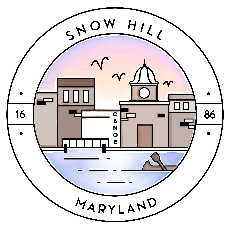 MAYOR AND COUNCIL WORK SESSIONJune 30, 2020 at 4:30 pm ATTENTION RESIDENTS:This meeting will be held Via TELEPHONE CONFERENCE (following COVID-19 State protocols)AGENDAApproval of Minutes:  Town Hall Meeting - June 16, 2020Street Sweeper LeaseTower CameraStop Signs/Speeding IssueReferendum for Mayor and Council salary increaseDowntown Snow Hill, Inc. Sanitation and Social Distancing ProjectsAngled ParkingGreen Street – change to one-way trafficBlack-Eyed Susan PaddleboatClosed Session – Town Manager positionReturn to Open SessionAdjournmentPLEASE NOTE:All PUBLIC meetings will be held via telephone conferencing until further notice. You can participate in meetings by calling (425)436-6310, then enter access code 428764, then press #. This will enter you into the conference. Meetings will be recorded and available to the public.Part of the meeting may be closed to the public in accordance with Open Meetings Act procedures.  This agenda may be subject to change.